Детская тревожностьСледует отличать тревогу от тревожности. Бывает, что ребенок волнуется перед выступлениями или ответом у доски. Но это беспокойство проявляется не всегда. Иногда в тех же ситуациях он остается спокойным. Это — проявления тревоги. Если же тревога повторяется слишком часто и в различных ситуациях, то следует говорить о тревожности. Тревожность проявляется практически всегда и не связана с определённой ситуацией.Когда же человек боится чего-то конкретного, мы говорим о проявлении страха. Например, страх темноты, страх высоты, страх замкнутого пространства и т.д. Каждому ребенку присущи определенные страхи. Но если их слишком много, то это говорит о повышенной тревожности ребенка.До настоящего времени еще не выработано определенной точки зрения на причины возникновения тревожности. Но большинство ученых считает, что в дошкольном и младшем школьном возрасте одна из основных причин кроется в отношениях родителей с детьми.Этому часто способствуют завышенные требования к ребенку или постоянные сравнения его с другими детьми, или же чрезмерная озабоченность родителей, которая передается и детям. Тревожность может быть связана с неврозом. В этих случаях необходима помощь медицинских специалистов.Наиболее частые причины для возникновения тревожности:завышенные требования со стороны родителей;конфликты со сверстниками;внутрисемейные конфликты.Тревожность оказывает существенное влияние на самооценку ребенка. Повышенный уровень тревожности у ребенка постепенно рождает неуверенность в себе.Портрет тревожного ребенка:Постоянное беспокойство.Трудность, иногда невозможность, сконцентрироваться на чем-либо.Мышечное напряжение (например, в области лица, шеи).Раздражительность.Нарушения сна.Можно предположить, что ребенок тревожен, если хотя бы один из критериев, перечисленных выше, постоянно проявляется в его поведении.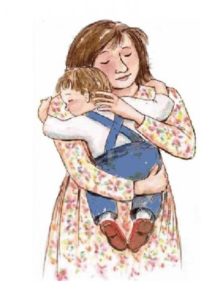 Тревожность тестС целью выявления тревожного ребенка используется также следующий тест-опросник (Лаврентьева Г. П., Титаренко Т. М.). Внимательно прочтите нижеперечисленные критерии тревожности ребенка. Если какой-либо пункт соотносится с вашим малышом, то отметьте его плюсом или каким-нибудь другим знаком.Признаки тревожности ребёнка:Не может долго работать, не уставая.Ему трудно сосредоточиться на чем-то.Любое задание вызывает излишнее беспокойство.Во время выполнения заданий очень напряжен, скован.Смущается чаще других.Часто говорит о напряженных ситуациях.Как правило, краснеет в незнакомой обстановке.Жалуется, что ему снятся страшные сны.Руки у него обычно холодные и влажные.У него нередко бывает расстройство стула.Сильно потеет, когда волнуется.Не обладает хорошим аппетитом.Спит беспокойно, засыпает с трудом.Пуглив, многое вызывает у него страх.Обычно беспокоен, легко расстраивается.Часто не может сдержать слезы.Плохо переносит ожидание.Не любит браться за новое дело.Не уверен в себе, в своих силах.Боится сталкиваться с трудностями.Суммируйте количество «плюсов», чтобы получить общий балл тревожности.Высокая тревожность — 15-20 баллов.Средняя — 7-14 баллов.Низкая — 1-6 баллов.В детском саду малыши часто плачут при расставании с родителями. Если ребёнку 2-3 года, то это нормально. Но если ребенок и в подготовительной группе постоянно плачет при расставании, не сводит глаз с окна, ожидая каждую секунду появления родителей, на это следует обратить особое внимание.Что могут сделать родители тревожного ребенка?В первую очередь контроль над собой, своими словами и поступками;Самое главное, не нужно предъявлять к ребёнку завышенных требований;Создавать для него ситуации успеха;Сравнивать его только с самим собой вчерашним;Необходимо отказаться от слов, которые унижают достоинство ребенка;Не надо требовать от ребенка извинений за тот или иной поступок, лучше пусть объяснит, почему он это сделал;Полезно снизить количество замечаний;Нельзя угрожать детям невыполнимыми наказаниями;Больше проявляйте ласки в отношениях с ребёнком.Попробуйте использовать различные техники для снятия тревожности.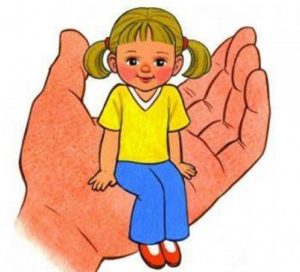 Техники для снятия тревожностиСуществует несколько эффективных приемов, подтвержденных наукой. Рене Джайн, автор программ по уменьшению тревожности у детей, поделилась этими полезными техниками. Она подчеркивает, что каждый ребенок уникален и некоторые техники могут подойти одному и не подойти другому ребенку. Тем не менее она рекомендует попробовать каждый прием три-четыре раза прежде, чем сделать вывод о его полезности.Что написано пером…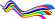 Написать на бумаге то, что беспокоит, не нравится, пугает и… порвать бумагу! В клочья. И выбросить. Это действительно способствует уменьшению стресса. Предложите детям написать свои страхи на листке бумаги, а потом порвать и выбросить его вместе со страхом и беспокойством.Дневник беспокойства может уменьшить уровень стресса от беспокоящих нас факторов на 6 месяцев, если в течение четырех дней подряд будем писать по 15 минут в день о том, что нас беспокоит. Если у вас склонный к беспокойству ребенок, предложите ему приобрести такую привычку «выписывать» свою тревогу.Напишите себе письмо. Это очень действенная техника: напишите письмо самому себе, как если бы стресс испытывали не вы, а, скажем, ваш лучший друг. Доброжелательно и объективно посочувствуйте и помогите советом хорошему человеку — вам, любимому. Прекрасная техника и для взрослых и для детей.Тихо сам с собоюПоговорите со своим беспокойством. Нужно дать беспокойству лицо и имя. Дети могут выбрать куклу или другую игрушку, которая будет олицетворять их стресс — пусть они поговорят с ней, объяснят, что беспокоиться не стоит, все будет хорошо.Взять себя в рукиОбъятия. Физический контакт способствует выделению окситоцина, гормона хорошего настроения и понижает уровень кортизола — гормона стресса. В следующий раз, когда ребенок будет беспокоиться, обнимите его. А также полезно научить его обнимать себя.Потереть уши. Тысячелетняя традиция китайского иглоукалывания утверждает, что успокоиться можно просто потерев уши. Научите ребенка этому приему: пусть он в течении пяти секунд сжимает пальцами мочку каждого уха.Держите себя или ребёнка за руку. Исследователи обнаружили, что пациент, держащий кого-то за руку во время медицинских процедур лучше контролирует физические и психологические проявления беспокойства. Научите ребенка в момент беспокойства держать руки со сплетенными пальцами вместе, пока тревога не начнет отступать.Йога. Журнал Journal of Developmental and Behavioral Pediatrics опубликовал исследование, которое показывает, что дети, занимающиеся йогой, не только укрепляют мышцы, но и развивают стрессоустойчивость. Если вы и ваш ребенок с йогой не знакомы, можно просто делать упражнения на растяжку.Физическое усилие. Например, со всей силы навалиться на стену, напрягая мышцы рук, ног, спины, пресса, считая до 10. Затем глубоко дышать, считая до 10, и так три раза.Поза супергероя. Представьте себе, что вместо того, чтобы сгорбиться и вдавиться в стул, вы расправили плечи, скрестили руки на груди и стали прямо. Поза превосходства помогает уменьшить беспокойство и стресс. Научите этому ребенка. Всего две минуты в роли Человека-Паука и все в порядке.Физические упражнения повышают уровень эндорфинов в нашем организме, поэтому и самочувствие улучшается. Пусть ваш ребенок прыгает и скачет, если ему это помогает избавиться от беспокойства.Реальный мир вместо экрановНаука подтверждает, что засилие гаджетов ухудшает сон детей и усугубляет тревожность. Устройте ребенку приключение: неделя без гаджетов, а вместо них — креативные и подвижные игры.Прогулка на природе. Исследователи из Стэнфорда выяснили, что парки и лес прекрасно действуют на школьников: дети могут «воссоединиться» с реальным, материальным миром через ощущение всех его характеристик. Это успокаивает сознание и убирает тревожность.Вода — надежный союзник в борьбе со стрессом. И это значит, что нужно не только смотреть на реку или водопад. Иногда достаточно пить больше воды. Ведь мозг состоит из нее на 85% и если вы пьете недостаточно, то это ухудшает его работу. Всего 10 минут в теплой или прохладной ванне — и ребенку станет намного легче. Доказано столетиями гидротерапии.Слушать большеПусть ребенок слушает музыку. Любую, какая ему нравится. Пусть подпевает и танцует!Книголюбы знают, как трудно оторваться от захватывающей книги. Почитайте что-то интересное вслух вашему ребенку, расскажите историю или предложите хорошую аудиокнигу, которые перенесут ребенка в мир, где нет ни беспокойства, ни тревоги.Делать доброДелать добро — не только правильно и хорошо, но еще и полезно. Исследователи отмечают улучшение самоощущения у людей, которые регулярно помогают другим, не ожидая награды или похвалы. Научите вашего ребенка делать добро, это обязательно снизит уровень его тревожности.Дружите со своим ребенком. Дружить — это значит уметь распознавать моменты, когда друг нуждается в тебе, и с готовностью помогать ему. Будьте другом вашему ребенку: выслушайте, о чем он беспокоится, и постарайтесь конкретно помочь и подбодрить.Рекомендации родителям по профилактики тревожности у детей:Не обсуждайте и не критикуйте значимых для ребенка людей.Будьте последовательны в своих действиях, не запрещайте ребенку без всяких причин то, что вы разрешали раньше.Учитывайте возможности детей, не требуйте от них того, что они не могут выполнить. Если ребенку с трудом дается какой-либо учебный предмет, то помогите ему.Любите ребёнка таким, какой он есть.Выбирайте для ребёнка тот кружок, который нравится ему, а не вам.Беспокоятся все. Расскажите вашему ребенку о том, что его тревога — это не что-то из ряда вон выходящее. Очень многие взрослые люди и дети беспокоятся и тревожатся. Нужно просто подобрать для себя способы, которые помогут справляться с этим состоянием. В любом случае поддерживайте своего ребёнка, помогайте ему и помните, что нет такой проблемы, с которой не справилась бы любовь.